УПРАВЛЕНИЕ ОБРАЗОВАНИЯ АДМИНИСТРАЦИИ ЛИВАНСКОГО РАЙОНАПРИКАЗ10 марта 2022 года                                                                                            № 18-кО внедрении системы (целевой модели) наставничества педагогических работников в образовательных организациях Ливенского района  в 2022 году            В целях достижения результатов регионального проекта «Современная школа» национального проекта «Образование», на основании совместного письма Минпросвещения России и Общероссийского Профсоюза образования от 21 декабря 2021 года № АЗ-1128/08/657 «О направлении методических рекомендаций по разработке и внедрению системы (целевой модели) наставничества педагогических работников в образовательных организациях» Приказываю:1. Утвердить: 1.1. Примерное положение о наставничестве педагогических работников в образовательной организации (приложение 1).  1.2. План-график мероприятий («дорожную карту») по внедрению системы (целевой модели) наставничества педагогических работников в образовательных организациях Ливенского района в 2022- 2024 году (приложение 2);1.3. Показатели эффективности внедрения системы (целевой модели) наставничества педагогических работников в образовательных организациях Орловской области (приложение 3);2. Управлению образования (Кобылкина Н.И.) довести настоящий приказ до сведения руководителей образовательных организаций Ливенского района. 5. Контроль за исполнением настоящего приказа возложить начальника отдела по работе с кадрами Кобылкину Н.И.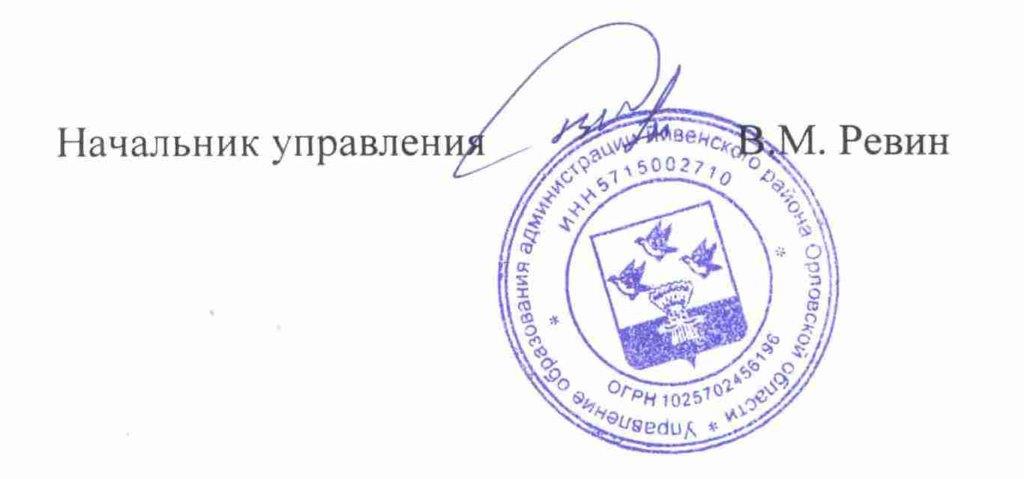 Приложение 1к Приказу управления образованияот 10 марта 2022 года №18-кПОЛОЖЕНИЕ О НАСТАВНИЧЕСТВЕПЕДАГОГИЧЕСКИХ РАБОТНИКОВ В ОБРАЗОВАТЕЛЬНОЙ ОРГАНИЗАЦИИ1. Общие положения.1.1. Педагогическое наставничество – разновидность индивидуальной воспитательной работы с впервые принятыми педагогами, не имеющими трудового стажа педагогической деятельности в образовательных учреждениях или со специалистами, назначенными на должность, по которой они не имеют опыта работы.Наставник – опытный педагог, обладающий высокими профессиональными и нравственными качествами, знаниями в области методики преподавания и воспитания.Молодой специалист – начинающий педагог, как правило, овладевший знаниями основ педагогики по программе вуза, проявивший желание и склонность к дальнейшему совершенствованию своих навыков и умений. Он повышает свою квалификацию под непосредственным руководством наставника по согласованному плану профессионального становления.1.2. Педагогическое наставничество предусматривает систематическую индивидуальную работу опытного педагога по развитию у молодого специалиста необходимых навыков и умений ведения педагогической деятельности. Оно призвано наиболее глубоко и всесторонне развивать, имеющиеся у молодого педагога знания в области предметной специализации и методики преподавания.1.3. Правовой основой института педагогического наставничества являются настоящее Положение, другие нормативные акты Минобрнауки России, регламентирующие вопросы профессиональной подготовки учителей и специалистов образовательных учреждений.2. Цели и задачи наставничества.2.1. Целью педагогического наставничества в ОУ является оказание помощи молодым специалистам в их профессиональном становлении, а также формирование в учреждении кадрового ядра.2.2. Основными задачами наставничества являются:- привитие молодым педагогам интереса к педагогической деятельности и закрепление педагогов в образовательных учреждениях;- ускорение процесса профессионального становления педагога и развитие способности самостоятельно и качественно выполнять возложенные на него обязанности по занимаемой должности;- адаптация к корпоративной культуре, усвоение лучших традиций коллектива ОУ и правил поведения в ОУ, сознательного и творческого отношения к выполнению обязанностей педагога.3. Организационные основы наставничества.3.1. Педагогическое наставничество организуется на основании приказа директора ОУ.3.2. Руководство деятельностью наставников осуществляет заместитель директора ОУ по учебно-воспитательной (методической) работе и руководители структурных подразделений, в которых организуется наставничество.3.3. Руководитель структурного подразделения (заведующим отделом) подбирает наставника из наиболее подготовленных педагогов, обладающих высоким уровнем профессиональной подготовки, коммуникативными навыками и гибкостью в общении, имеющими опыт воспитательной и методической работы, стабильные показатели в работе, богатый жизненный опыт, способность и готовность делиться профессиональным опытом, системное представление о педагогической деятельности и работы в ОУ, стаж педагогической деятельности не менее пяти лет, в том числе не менее двух лет по данному направлению деятельности (по данному предмету). Наставник должен обладать способностями к воспитательной работе и может иметь одновременно не более двух подшефных.3.4. Кандидатуры наставников рассматриваются на методическом заседании отдела, согласовываются с заместителем директора по воспитательной работе и утверждаются директором ОУ.3.5. Основанием для утверждения наставника является выписка из протокола заседания отдела, согласованная с заместителем директора по УВР.Назначение наставника производится при обоюдном согласии предполагаемого наставника и молодого педагога, за которым он будет закреплен, по рекомендации заведующего отдела или приказом директора ОУ с указанием срока наставничества. Как правило, наставник прикрепляется к молодому педагогу на срок не менее одного года.Приказ о закреплении наставника издается не позднее двух недель с момента назначения молодого педагога на определенную должность.3.6. Наставничество устанавливается над следующими категориями сотрудников ОУ:- впервые принятыми педагогами, не имеющими трудового стажа педагогической деятельности в ОУ;- выпускниками очных высших и средних специальных учебных заведений, прибывших в ОУ;- выпускниками педагогических профессиональных образовательных учреждений очное, заочное или вечернее обучение и не имеющими трудового стажа педагогической деятельности в ОУ;- педагогами, переведенными на другую работу, если выполнение ими служебных обязанностей требует расширения и углубления профессиональных знаний и овладения новыми практическими навыками;- педагогами, нуждающимися в дополнительной подготовке для проведения уроков в определенной группе (по определенной тематике).3.7. Замена наставника производится приказом директора ОУ в случаях:- увольнения наставника;- перевода на другую работу подшефного или наставника;- привлечения наставника к дисциплинарной ответственности;- психологической несовместимости наставника и подшефного.3.8. Показателями оценки эффективности работы наставника является выполнение целей и задач молодым педагогом в период наставничества. Оценка производится на промежуточном и итоговом контроле.3.9. Для мотивации деятельности наставнику устанавливается доплата к заработной плате.По инициативе наставников они могут создавать орган общественного самоуправления – Совет наставников.4. Обязанности наставника.- знать требования законодательства в сфере образования, ведомственных нормативных актов, определяющих права и обязанности молодого педагога по занимаемой должности;- разработать совместно с молодым педагогом план профессионального становления последнего с учетом уровня его интеллектуального развития, педагогической, методической и профессиональной подготовки по предмету;- изучать деловые и нравственные качества молодого педагога, его отношение к проведению занятий, коллективу ОУ, учащимся и их родителям, увлечения, наклонности, круг досугового общения;- знакомить молодого педагога с ОУ, с распоряжением учебных кабинетов, служебных и бытовых помещений;- вводить в должность (знакомить с основными обязанностями, требованиями, предъявляемыми к педагогу, правилами внутреннего трудового распорядка, охраны труда и техники безопасности);- проводить необходимое обучение; контролировать и оценивать самостоятельное проведение молодым педагогом занятий и мероприятий;- разрабатывать совместно с молодым педагогом План профессионального становления; давать конкретные задания с определенным сроком их выполнения; контролировать работу, оказывать необходимую помощь;- оказывать молодому педагогу индивидуальную помощь в овладении педагогической профессией, практическими приемами и способами качественного проведения занятий, выявлять и совместно устранять допущенные ошибки;- личным примером развивать положительные качества молодого педагога, корректировать его поведение в ОУ, привлекать к участию в общественной жизни коллектива, содействовать развитию общекультурного и профессионального кругозора;- участвовать в обсуждении вопросов, связанных с педагогической и общественной деятельностью молодого педагога, вносить предложения о его поощрении или применении мер воспитательного и дисциплинарного воздействия;- подводить итоги профессиональной адаптации молодого педагога, составлять отчет по итогам наставничества с заключением о результатах прохождения адаптации, с предложениями по дальнейшей работе молодого педагога.5. Права наставника:- с согласия заместителя директора по УВР подключать для дополнительного обучения молодого педагога других сотрудников ОУ;- требовать рабочие отчеты у молодого педагога, как в устной, так и в письменной форме.6. Обязанности молодого педагога (специалиста).6.1. Кандидатура молодого педагога для закрепления наставника рассматривается на заседании отдела с указанием срока наставничества и будущей специализации и утверждается приказом директора ОУ.6.2. В период наставничества молодой специалист обязан:- изучать Закон РФ «Об образовании», Правила внутреннего трудового распорядка, устав учреждения, нормативные акты, определяющие его служебную деятельность, структуру, штаты, особенности деятельности ОУ и функциональные обязанности по занимаемой должности;- выполнять план профессионального становления в установленные сроки;- постоянно работать над повышением профессионального мастерства, овладевать практическими навыками по занимаемой должности;- учиться у наставника передовым методам и формам работы, правильно строить свои взаимоотношения с ним;- совершенствовать свой общеобразовательный и культурный уровень;- периодически отчитываться о своей работе перед наставником и заведующим отделом.7. Права молодого специалиста (педагога).Молодой специалист имеет право:- вносить на рассмотрение администрации ОУ предложения по совершенствованию работы, связанной с наставничеством;- защищать профессиональную честь и достоинство;- знакомиться с жалобами и другими документами, содержащими оценку его работы, давать по ним объяснения;- посещать внешние организации по вопросам, связанным с педагогической деятельностью;- повышать квалификацию удобным для себя способом;8. Руководство работой наставника.8.1. Организация работы наставников и контроль их деятельности возлагается на заместителя директора ОУ по учебно-воспитательной работе.8.2. Заместитель директора ОУ по УВР обязан:- представить назначенного молодого специалиста другим педагогам ОУ, объявить приказ о закреплении за ним наставника;- создать необходимые условия для совместной работы молодого педагога с закрепленным за ним наставником;- посетить отдельные занятия и мероприятия по предмету, проводимые наставником и молодым педагогом;- организовать обучение наставников передовым формам и методам индивидуальной воспитательной работы, основам педагогики и психологии, оказывать им методическую и практическую помощь в составлении планов работы с молодыми педагогами;- изучить, обобщить и распространить положительный опыт организации наставничества в образовательном учреждении;- определить меры поощрения наставников.8.3. Непосредственную ответственность за работу наставника с молодым педагогом несут председатели методических объединений.Председатель методического объединения обязан:- рассмотреть на заседании методического объединения индивидуальный план работы наставника;- провести инструктаж наставников и молодых педагогов;- обеспечить возможность осуществления наставником своих обязанностей в соответствии с настоящим Положением;- осуществлять систематический контроль работы наставника;- заслушать утвердить на заседании отдела отчеты молодого специалиста и наставника и представить их заместителю директора по УВР .9. Документы, регламентирующие наставничество.9.1. К документам, регламентирующим деятельность наставников, относятся:- настоящее Положение;- приказ директора ОУ об организации наставничества;- планы работы отделов, педагогического совета, Совета наставников,- протоколы заседаний педагогического совета, Совета наставников, отделов, на которых рассматривались вопросы наставничества;- методические рекомендации и обзоры по передовому опыту проведения работы по наставничеству;- переписка по вопросам деятельности наставников.Для адаптации к педагогической деятельности молодой педагог составляет под руководством наставника План профессионального становления.План рассматривается на заседании отделов, согласовывается с заместителем директора по УВР и утверждается директором ОУ.План профессионального становления состоит из двух частей:- вхождение в должность;- работа в должности.Раздел «Вхождение в должность» рассчитан на первый месяц работы. Он составляется по окончании первой недели работы молодого педагога совместно с наставником и согласовывается с заведующим отделом. Этот этап предполагает полное освоение молодым педагогом своих должностных обязанностей, хорошую ориентацию в деятельности и структуре ОУ.Раздел «Работа в должности» рассчитан на оставшийся период наставничества. В данный раздел включаются следующие вопросы:- изучение основ педагогики и психологии;- изучение вопросов организации и проведения образовательного процесса;- работа по освоению учебного предмета;- самостоятельная работа по теме самообразования;- работа по совершенствованию профессиональных знаний и навыков;- общественная работа, участие в заседаниях отделов.План работы наставника по адаптации к педагогической деятельностиУчитель – наставник ___________________________________________________________Ф.И.О.Приложение 2к приказу управления образованияот 10 марта 2022 года №18-кДорожная карта (план мероприятий)по реализации Положения о системе наставничества педагогических работников в образовательной организацииПриложение 3к Приказу управления образованияот 10 марта 2022 года №18-кПоказатели эффективности внедрения системы наставничества педагогических работников в Ливенском районе№ п/пСодержание мероприятияСрокОтметка о выполнении1.1.1.Подготовительная частьСоставление плана работы по адаптации молодого педагога к педагогической деятельности1.2.Вводное ориентационное собеседование1.3.Подготовка информационных материалов (списки администрации: должность, Ф.И.О., телефоны, № кабинета; правила внутреннего распорядка; режим работы учреждения и т.п.)2.2.1.Общая частьИзучение должностной инструкции педагога2.2.Ознакомление с учреждением и его сотрудниками2.3.Ознакомление с рабочим кабинетом2.4.Собеседование с администрацией учреждения.3.3.1.Индивидуальная частьСовместная разработка системы занятий3.2.Совместная подготовка и отбор дидактического материала для занятий3.3.Посещение занятий, подробный анализ3.4.Беседы и консультации с молодым специалистом по определенным разделам педагогики, научному содержанию предмета, частной методике преподавания3.7.Отчет о проделанной работе на заседании отдела3.8.Подготовка характеристики с оценкой работы молодого педагога за весь период адаптацииЗаключениепо итогам адаптации к педагогической деятельностимолодого педагога____________________________________________________(Ф.И.О., должность)Период адаптации с ____________ по ____________Выполнены следующие виды работ:посещено ____________________ занятий, __________________ мероприятий;проведено _______________тематических консультаций, ___________ бесед;___________________________________________________________________Оценка прохождения первичной адаптацииЗаключение:Период адаптации прошел успешно.Требуется дополнительная профподготовка по следующим направлениям:А) ________________________________________________________________Б) ________________________________________________________________Наставник Ф.И.О. Подпись№Наименование этапаСодержание деятельности и примерный план мероприятийСрокиОтветственныйОжидаемый результат1.Подготовка и принятие локальных нормативных правовых актов– приказ «Об утверждении положения о системе наставничества педагогических работников в образовательной организации»;- Положение о системе наставничества педагогических работников в образовательной организации;Дорожная карта по реализации Положения о системе наставничества педагогических работников .апрель 2022Руководитель ООСобранаинформация: определены запросы наставляемых и ресурсы наставников2.Формирование банка наставляемых1) Сбор информации о профессиональных запросах педагогов.Ежегодно сентябрь(дополнительно по запросу)Кобылкина Н.И., кураторинформация: определены запросы наставляемых и ресурсы наставников2) Формирование банка данных наставляемых, обеспечение согласий на сбор и обработку персональных данных.3.Формирование банка наставниковПроведение анкетирования среди потенциальных наставников в образовательной организации, желающих принять участие в персонализированных программах наставничества.Формирование банка данных наставников, обеспечение согласий на сбор и обработку персональных данных.Ежегодно (дополнительно по запросу)Кобылкина Н.И., кураторПроведено анкетирование, проведены собеседования с наставникамиСформирована база наставников, получены согласия на сбор иобработкуперсональных данных.4.Отбор и обучениеАнализ банка наставников и выбор подходящих для конкретной персонализированной программы наставничества педагога/группы педагогов.Обучение наставников для работы с наставляемыми:подготовка методических материалов для сопровождения наставнической деятельности;проведение консультаций, организация обмена опытом среди наставников – «установочные сессии» наставников.Ежегодно (дополнительно по запросу)в течение учебного годаКобылкина Н.И., кураторПривлечены эксперты,сформированы группы наставников для обучения, проведены занятий, подготовлен методический материал, оказаны индивидуальныеконсультации5.Организация и осуществление работы наставнических пар/группФормирование наставнических пар/групп.Разработка персонализированных программ наставничества для каждой пары/группы.Организация психолого-педагогической поддержки сопровождения наставляемых, не сформировавших пару или группу (при необходимости), продолжение поиска наставника/наставников.Ежегодно (дополнительно по запросу)в течение учебного годаКобылкина Н.И., куратор,наставникиСформированы  наставнические пары/группы.Разработаны и утверждены программы наставничества6.Завершение персонализирован ных программ наставничестваПроведение педагогического совета или семинара.Проведение итогового мероприятия (круглого стола) по выявлению лучших практик наставничества; пополнение методической копилки педагогических практик наставничества.Ежегодно апрель-майКобылкина Н.И., кураторРуководители ООПротоколпедагогического совета,созданреестр потенциальных наставников	из числа педагогов ОО7.Информационная поддержка системы наставничестваОсвещение	мероприятий	Дорожной карты осуществляется	на	всех	 этапах		на		сайте образовательной		организации	и	социальных сетях, по возможности на муниципальном и региональном уровнях.в течение учебного годаМатериалы размещены на сайте ОО (ссылки)№ п\пНаименование показателяМинимальное значение в 2022 годуДостигнутое значение в 2022 году1.Доля общеобразовательных организаций, реализующие целевую модель наставничества педагогических работников100% общеобразовательных организаций100% общеобразовательных организаций внедрения системы наставничества педагогических работников